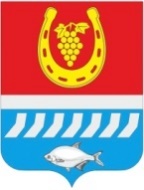 администрациЯ Цимлянского районаПОСТАНОВЛЕНИЕ__.12.2023                                               № ___                                        г. ЦимлянскО внесении изменений в постановление Администрации Цимлянского района от 03.06.2020 № 383 «Об утверждении реестра муниципальных услуг, предоставляемых Администрацией Цимлянского района, отраслевыми (функциональными) органами Администрации Цимлянского района, муниципальными бюджетными учреждениями Цимлянского района»В соответствии с Областным законом Ростовской области от 29.06.2022 № 708-ЗС «О признании утратившими силу отдельных Областных законов (отдельного положения Областного закона) по вопросу наделения органов местного самоуправления государственными полномочиями Ростовской области по организации оказания медицинской помощи», распоряжением Правительства Ростовской области от 22.11.2022 № 1052 «О передаче учреждений здравоохранения как имущественных комплексов из муниципальной собственности муниципальных образований Ростовской области в государственную собственность Ростовской области», Администрация Цимлянского районаПОСТАНОВЛЯЕТ:1. Внести в приложение к постановлению Администрации Цимлянского района от 03.06.2020 № 383 «Об утверждении реестра муниципальных услуг, предоставляемых Администрацией Цимлянского района, отраслевыми (функциональными) органами Администрации Цимлянского района, муниципальными бюджетными учреждениями Цимлянского района» изменения, исключив строку 7 (раздел Здравоохранение).2. Контроль за выполнением постановления возложить на первого заместителя главы Администрации Цимлянского района Ночевкину Е.Н.Исполняющий обязанности главы Администрации Цимлянского района                                              Е.Н. НочевкинаПостановление вносит отделэкономического прогнозирования и закупок 